Директору ГАПОУ «Казанский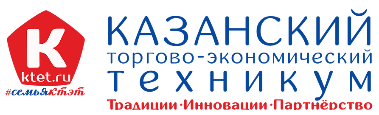 торгово-экономический техникум»Савченко Разие Фатыховнеот (ФИО) ____________________________________________________________________________________________Дата рождения __________________________________паспорт: серия___________номер__________________выдан_______________________________________________________________________________________________дата _________________код_________________________моб.тел.__________________________________________ЗАЯВЛЕНИЕПрошу принять документы для обучения по специальности (выбрать только одну специальность):На очную / заочную форму обучения (нужное подчеркнуть)На места, финансируемые из республиканского бюджета/с полным возмещением затрат на обучение  (нужное подчеркнуть)Уровень образования: основное общее/ среднее общее (нужное подчеркнуть)Документ об образовании, его подтверждающий:Аттестат номер _________________________________________________, год окончания ______________________средний балл _____________________________________________	Нуждаюсь в общежитии/не нуждаюсь в общежитии (нужное подчеркнуть)Среднее профессиональное образование получаю впервые / не впервые( нужное подчеркнуть)КодНаименование специальности+38.02.01Экономика и бухгалтерский учёт (по отраслям)38.02.04Коммерция (по отраслям)38.02.05Товароведение и экспертиза качества потребительских товаров43.02.01Организация обслуживания в общественном питании43.02.15Поварское и кондитерское дело43.01.09Повар, кондитер43.02.02Парикмахерское искусство43.01.02Парикмахер43.02.03Стилистика и искусство визажа54.02.08Техника и искусство фотографии29.02.04Конструирование, моделирование и технология швейных изделий43.02.09ФлористикаЗаочное отделение38.02.01Экономика и бухгалтерский учёт (по отраслям)38.02.04Коммерция (по отраслям)19.02.10Технология продукции общественного питанияКоррекционные группы16675Повар (корр.)35.01.19Садовник(корр.)29.01.08Оператор швейного оборудования (корр.)Дата: ___________________подпись поступающегоС лицензией на право осуществления образовательной деятельности ознакомлена(а)подпись поступающегоСо свидетельством о Государственной аккредитации и приложениями к ней ознакомлен(а)подпись поступающегоС правилами Приема и условиями обучения в данном образовательном учреждении ознакомлен(а)подпись поступающегоС датой предоставления оригинала документа об образовании (не позднее 15 августа 2019 года) ознакомлен(а)подпись поступающегоСогласие на обработку своих персональных данных в порядке, установленном ФЗ от 27 июля 2006 года № 152 ФЗ «О персональных данных»подпись поступающегоДокумент принялподпись сотрудника приемной комиссииПодпись ответственного секретаря приемной комиссииподпись ответственного секретаря приемной комиссии